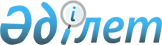 О внесении изменения в постановление Правительства Республики Казахстан от 3 июля 2000 года N 1006
					
			Утративший силу
			
			
		
					Постановление Правительства Республики Казахстан от 22 ноября 2001 года N 1503. Утратило силу постановлением Правительства Республики Казахстан от 24 октября 2019 года № 798 (вводится в действие по истечении десяти календарных дней после дня его первого официального опубликования)
      Сноска. Утратило силу постановлением Правительства РК от 24.10.2019 № 798 (вводится в действие по истечении десяти календарных дней после дня его первого официального опубликования).
      Правительство Республики Казахстан постановляет: 
      1. Внести в постановление Правительства Республики Казахстан от 3 июля 2000 года N 1006 P001006_ "Об определении субъектов, имеющих право пользования оружием и военной техникой" следующее изменение: 
      в Перечне субъектов, имеющих право пользования оружием и военной техникой, утвержденном указанным постановлением: 
      пункт 8 изложить в следующей редакции: 
      "8. Агентство финансовой полиции Республики Казахстан". 
      2. Настоящее постановление вступает в силу со дня подписания. 
      Премьер-Министр
      Республики Казахстан
					© 2012. РГП на ПХВ «Институт законодательства и правовой информации Республики Казахстан» Министерства юстиции Республики Казахстан
				